Дорогой друг!Организация Объединенных Наций провозгласила 2019 год международным годом периодической таблицы Дмитрия Ивановича Менделеева. Предлагаем вам вместе с друзьями ответить на вопросы викторины и выполнить предложенные задания. Чтобы найти ответы, нужно познакомиться с Периодической таблицей. У каждого элемента в таблице есть свой номер по порядку, который называют порядковым номером, и химический символ, который обозначен первыми буквами латинского названия элемента.  Желаем вам удачи! Изучите биографию Дмитрия Ивановича Менделеева и сведения о его научной деятельности. Ответьте на вопросы:Назовите дату рождения великого русского ученого. (1балл)Каким ребенком в семье был Дима Менделеев? (1балл)В каком году Д.И.Менделеев создал свою периодическую систему? ( 1 б)Какой химический элемент получил название в честь Д.И.Менделеева? Запишите  название и порядковый номер этого элемента в таблице. (1б)Сколько химических элементов  было известно во времена Дмитрия Ивановича Менделеева? Сколько их известно в настоящее время? (2б) Почему элемент водород  Д.И. Менделеев поставил на первое место в периодической  системе? (2 балла)Поработайте с названиями химических элементов:Какой элемент периодической системы Д.И. Менделеева «всегда рад»?   Приведите название и порядковый номер элемента.     (1балл)         Какой элемент периодической системы Д.И. Менделеева «является  лесом»?      Приведите название и порядковый номер элемента. (1балл)Название какого химического элемента периодической системы Д.И. Менделеева состоит из названий двух животных?  Приведите название и порядковый номер элемента.   (1балл)        Какой элемент  периодической системы Д.И. Менделеева вращается вокруг солнца?   Приведите название и порядковый номер элемента. ( 1б)             В состав названия  какого элемента  периодической системы Д.И. Менделеева входит дерево? Приведите название и химический символ элемента.     (1балл)      Какой газ утверждает, что он- это не он? Приведите название и порядковый номер элемента.     (1балл)Какой благородный металл в своем названии содержит  болотные водоросли? Приведите название и химический символ  элемента.   (1б)  Частью названия какого химического элемента любят играть на досуге и взрослые и дети?  (1балл)Разгадайте метаграммы о химических элементах периодической таблицы Д.И.Менделеева. (Это загадки, в которых путем замены одной или нескольких букв в названии элемента получается название другого элемента.)  Ответ  запишите в таком виде: гора - нораКорабли меня обходят, знает боцман наизусть          Если Л на Д заменишь, то в металл я превращусь. (1 балл)Элемент четвёртой группы перед всеми на виду           Стоит Т на Р исправить -  будет деспот наяву.  (1балл)Два элемента химических в метаграмме я вам загадаю          С Х- элемент металлический, ну а с Б- я уже неметалл. (1 балл)С   КА- активный я металл, с ГЕ- я лёгкий газ,           Чтобы ты нас разгадал, глянь в систему ещё раз.  (1 балл)Живут два братца в микромире, свойства их полезно знать,          У А- восьмёрки на квартире, у О- квартира сорок пять. (1балл)Соотнесите: химический знак элемента с его русским названием (3 б.)Ответы оформите в таблицуРешите анаграммы, ответом на которые служат названия химических элементов:(1 балл)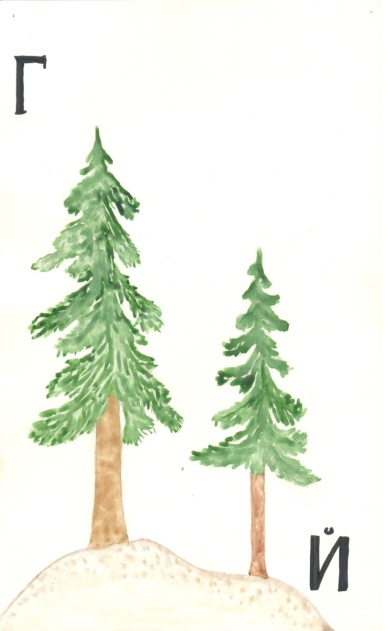  (1 балл)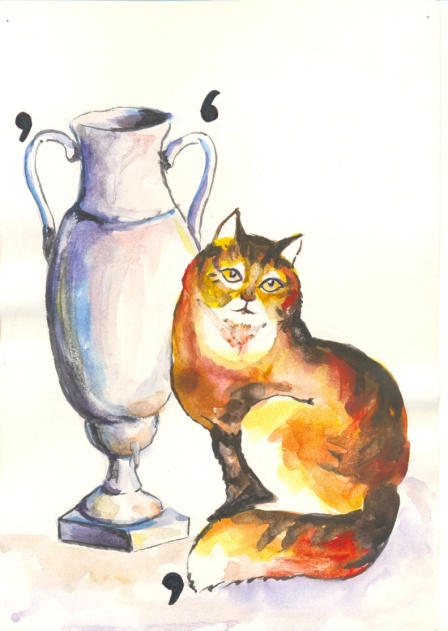   (1 балл)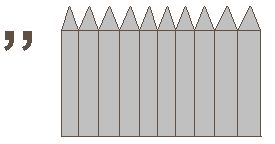 24) Разгадайте зашифрованную в таблице пословицу. Числа в таблице – это порядковые номера химических элементов в периодической таблице. (5 баллов)В качестве ответа запишите пословицу.Знаки элементовНазвания элементов 1. As2. H3. N4. Cu5. Fe6. HeА. МедьБ. ГелийВ. АзотГ. МышьякД. ВодородЕ.Железо123456474663370107897966953592194985221812391189061470